Eva Trifoni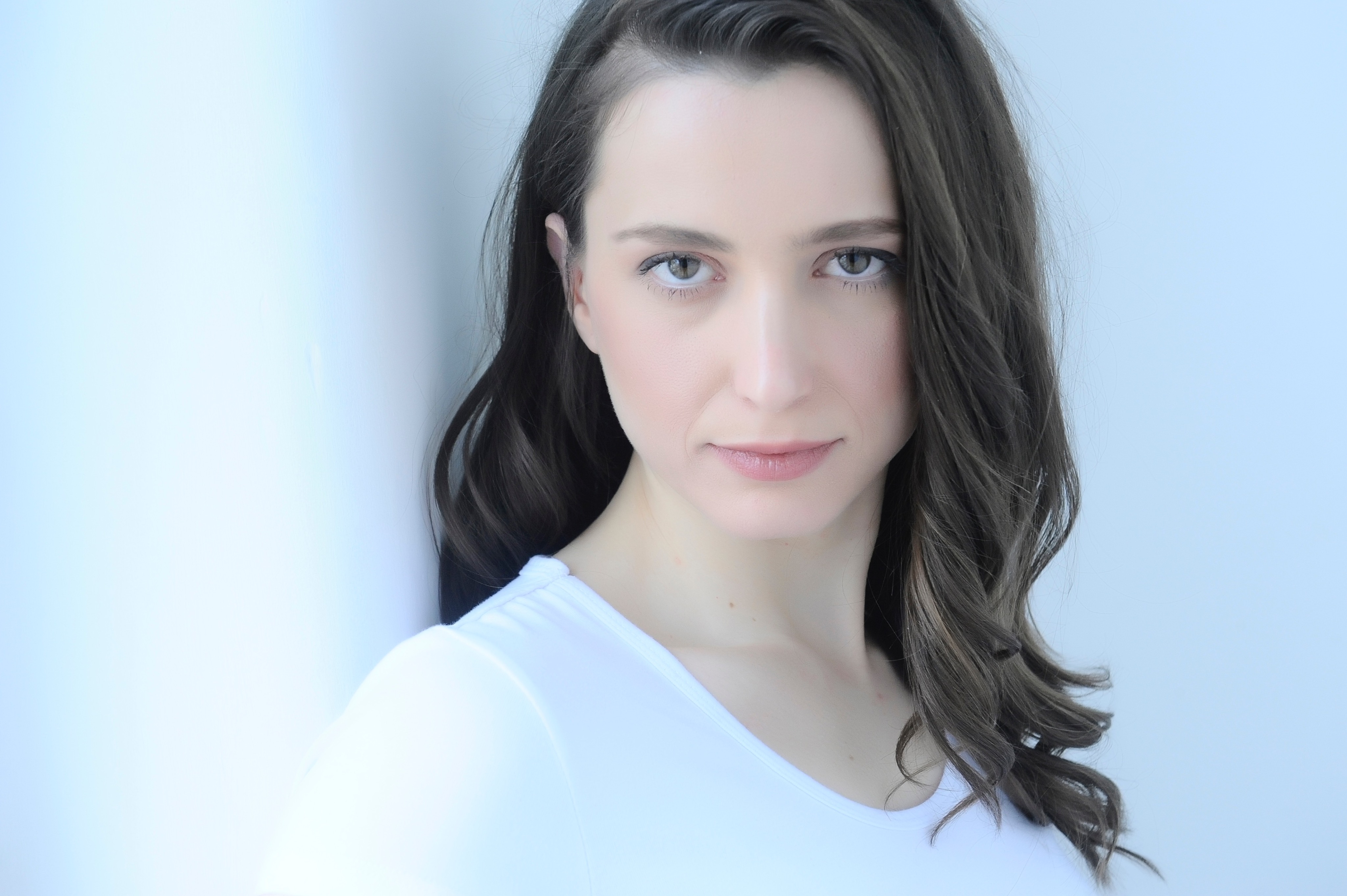 MeasurementsHeight: 5’ 4’’  Weight: 8.5 st   Hair Colour: Light BrownEye Colour: Hazel  Build: SlimExperience Series of Mana		Sage Luka		Ross K Productions			      2017Crooked			Bambi			Shazza Media			      2017The Daddy			Lawyer		Brooklands College			      2017Contractions	 		Manager 		(Dir) Edward Hulme			      2016The Wasp 			Carla			(Dir) Edward Hulme			      2016Elephant  			Michelle		(Dir) Adrian Blake			      2016Middle of the night 		Marilyn 		Method Acting Studio		      2015TrainingHoopla 						Improvised Theatre		       2017- 2018Institute of Contemporary Music Performance 	Vocals					      2018City Academy  					Dance Foundation Course		      2017Arts Educational Schools  				One year course in Acting	      2015 - 2016Method Acting Studio  				Method Acting 			      2014Special SkillsLanguages: English - Fluent, Albanian - Native, Greek - Native, German - IntermediateDancing: Ballet, Jazz, Contemporary Yoga, Pilates, Swimming, Cycling, Computing, Qualified UK Teacher Status (QTS)